ПРОЕКТ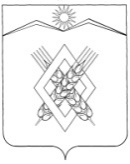     АДМИНИСТРАЦИЯ ХАРЬКОВСКОГО СЕЛЬСКОГО ПОСЕЛЕНИЯ ЛАБИНСКОГО РАЙОНАП О С Т А Н О В Л Е Н И Еот.                                                                                                                                  № хутор ХарьковскийОб утверждении Порядка подготовки и обобщения сведений об организации и проведении муниципального контроля, необходимых для подготовки докладов об осуществлении муниципального контроля на территории Харьковского сельского поселения Лабинского района в соответствующих сферах деятельности и об эффективности такого контроляВ соответствии с Федеральным законом от 6 октября 2003 года № 131-ФЗ «Об общих принципах организации местного самоуправления в Российской Федерации», Федеральным законом от 26 декабря 2008 года № 294-ФЗ «О защите прав юридических лиц и индивидуальных предпринимателей при осуществлении государственного контроля (надзора) и муниципального контроля», постановлением Правительства Российской Федерации от 5 апреля 2010 года № 215 «Об утверждении Правил подготовки докладов об осуществлении государственного контроля (надзора), муниципального контроля в соответствующих сферах деятельности и об эффективности такого контроля (надзора)» п о с т а н о в л я ю:1. Утвердить Порядок подготовки и обобщения сведений об организации и проведении муниципального контроля, необходимых для подготовки докладов об осуществлении муниципального контроля на территории Харьковского сельского поселения Лабинского района в соответствующих сферах деятельности и об эффективности такого контроля (прилагается).2.  Специалисту  1 категории администрации Стрельниковой Ю.С. настоящее постановление обнародовать и разместить на официальном сайте администрации Харьковского  сельского поселения Лабинского района в информационно-телекоммуникационной сети «Интернет».3. Контроль за выполнением настоящего постановления оставляю за собой.4. Постановление вступает в силу со дня его обнародования.Глава администрацииХарьковского сельского поселенияЛабинского района                                                                         Е.А. Дубровин                                                                                            ПРИЛОЖЕНИЕУТВЕРЖДЕНпостановлением администрации Харьковского сельского поселения Лабинского районаот ____________ № _____ПОРЯДОКподготовки и обобщения сведений об организации и проведении муниципального контроля, необходимых для подготовки докладов об осуществлении муниципального контроля на территории Харьковского сельского поселения Лабинского района в соответствующих сферах деятельности и об эффективности такого контроля1. Настоящий Порядок подготовки и обобщения сведений об организации и проведении муниципального контроля, необходимых для подготовки докладов об осуществлении муниципального контроля на территории Харьковского сельского поселения Лабинского района в соответствующих сферах деятельности и об эффективности такого контроля (далее – Порядок) определяет процедуру подготовки и обобщения сведений об организации и проведении администрацией Харьковского сельского поселения Лабинского района муниципального контроля, необходимых для подготовки докладов об осуществлении муниципального контроля в соответствующих сферах деятельности и об эффективности такого контроля (далее – сведения об организации и проведении муниципального контроля).2. Специалист администрации Харьковского сельского поселения Лабинского района, уполномоченный на осуществление муниципального контроля в соответствующей сфере деятельности (далее – уполномоченное лицо), в течение отчетного года проводит сбор, учет и систематизацию сведений об организации и проведении муниципального контроля, перечень которых установлен Правилами подготовки докладов об осуществлении государственного контроля (надзора), муниципального контроля в соответствующих сферах деятельности и об эффективности такого контроля (надзора), утвержденными постановлением Правительства Российской Федерации от 5 апреля 2010 года № 215 (далее – Правила).3. На основании указанных в пункте 2 настоящего Порядка сведений уполномоченное лицо готовит материалы по расчету, анализу и оценке показателей эффективности муниципального контроля и включает их в отчеты об осуществлении муниципального контроля по утвержденной форме федерального статистического наблюдения в следующие сроки:до 30 июня – за первое полугодие отчетного года;до 31 декабря – за второе полугодие отчетного года.4. Уполномоченное лицо обобщает представленные сведения об организации и проведении муниципального контроля и включает их в доклад об осуществлении муниципального контроля в соответствующей сфере деятельности и об эффективности такого контроля (далее – доклад), подготовка которого осуществляется в соответствии с Правилами.5. Доклад подписывается главой администрации Харьковского сельского поселения Лабинского района.6. Уполномоченное лицо до 10 февраля года, следующего за отчетным, представляет доклад в министерство экономики Краснодарского края (далее – министерство) на бумажном носителе и в электронной форме на официальный адрес электронной почты министерства.7. Доклады об осуществлении муниципального контроля до 20 февраля года, следующего за отчетным, размещаются уполномоченным лицом в электронной форме посредством государственной автоматизированной информационной системы «Управление» в информационно-телекоммуникационной сети «Интернет», а также на официальном сайте Харьковского сельского поселения Лабинского района в сети «Интернет».8. Контроль за соблюдением Порядка возлагается на главного специалиста администрации  Харьковского сельского поселения Лабинского района.Глава администрацииХарьковского сельского поселенияЛабинского района                                                                         Е.А. Дубровин